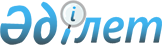 Об определении мест для размещения агитационных печатных материалов по Абайскому районуПостановление акимата Абайского района Восточно-Казахстанской области от 29 августа 2019 года № 129. Зарегистрировано Департаментом юстиции Восточно-Казахстанской области 5 сентября 2019 года № 6138
      Примечание ИЗПИ.
      В тексте документа сохранена пунктуация и орфография оригинала.
      В соответствии с пунктом 6 статьи 28 Конституционного Закона Республики Казахстан от 28 сентября 1995 года "О выборах в Республике Казахстан" и пунктом 8 статьи 37 Закона Республики Казахстан от 23 января 2001 года "О местном государственном управлении и самоуправлении в Республике Казахстан" акимат Абайского района ПОСТАНОВЛЯЕТ:
      1. Определить места для размещения агитационных печатных материалов по Абайскому району согласно приложению к настоящему постановлению.
      2. Государственному учреждению "Аппарат акима Абайского района Восточно-Казахстанской области" в установленном законодательством Республики Казахстан порядке обеспечить:
      1) государственную регистрацию настоящего постановления в Департаменте юстиции Восточно-Казахстанской области;
      2) в течение десяти календарных дней после государственной регистрации настоящего постановления направление его копии на официальное опубликование в периодические печатные издания, распространяемых на территории Абайского района;
      3) размещение настоящего постановления на интернет-ресурсе акимата Абайского района после его официального опубликования.
      3. Признать утратившим силу постановление акимата Абайского района от 29 февраля 2016 года № 33 "Об определении мест для размещения агитационных печатных материалов по Абайскому району" (зарегистрировано в Реестре государственной регистрации нормативных правовых актов за № 4416, опубликовано в Эталонном контрольном банке нормативных правовых актов Республики Казахстан в электронном виде от 3 марта 2016 года.
      4. Контроль за исполнением настоящего постановления возложить на руководителя аппарата акима Абайского района Д. Маратулы.
      5. Настоящее постановление вводится в действие по истечении десяти календарных дней после дня его первого официального опубликования. Перечень мест для размещения агитационных печатных материалов по Абайскому району
      Сноска. Приложение в редакции постановления акимата Абайского района области Абай от 02.02.2023 № 17 (вводится в действие по истечении десяти календарных дней после дня его первого официального опубликования).
					© 2012. РГП на ПХВ «Институт законодательства и правовой информации Республики Казахстан» Министерства юстиции Республики Казахстан
				
      Аким района

Ж. Байсабыров
Приложение к постановлению 
акимата Абайского района 
от "29" августа 2019 года №129
№ п/п
Наименование населенного пункта
Место для размещения агитационных печатных материалов
1
Караульский сельский округ
Площадь "Абая", щит перед зданием магазина "Айсулу", улица Мухаметканова 30. 
Щит возле здания коммунального государственного казенного предприятия ясли сад "Балдаурен", улица Шакарима 32. 
Щит возле здания коммунального государственного казенного предприятия "Районная центральная больница", улица Кокбая 1. 
2
Кенгирбай бийский сельский округ
Щит возле здания сельского клуба, улица Сундетбая 22 А.
Щит возле здания магазина "Сәт", улица Абая 15/2.
3
Кокбайский сельский округ
Щит возле здания сельского дома культуры, улица Шакарима 3. 
Щит возле детской площадки, улица Шакарима 42 Б. 
4
Кундыздинский сельский округ
Щит возле здания сельского клуба, улица Актанберди 5.
Щит возле "парка Жастар", улица Ш.Абенова 18.
5
Архатский сельский округ
Щит возле здания сельского клуба, улица З.Белибаева 2. 
Щит возле детского парка, улица З.Белибаева 12 А.
6
Архатский сельский округ 
Населенный пункт Орда, щит возле здания коммунального государственного учреждения "Основная средняя школа имени Мамая", улица К.Мырзабекова 44. 
7
Каскабулакский сельский округ
Щит возле здания сельского дома культуры, улица М.Ауезова 1.
Щит возле здания аппарата акима Каскабулакского сельского округа, улица М.Ауезова 5/2.
8
Саржалский сельский округ
Щит возле здания сельского дома культуры, улица К.Кайырханова 13.
Щит возле здания врачебной амбулатории, улица Ы.Матаева 13.
9
Токтамысский сельский округ
Щит возле здания сельского клуба, улица Абая 10.
Щит возле здания медицинского пункта, улица Ш.Азимбаева 14 
10
Медеуский сельский округ
Щит возле здания сельского клуба, улица Турагул Абайулы 14.
Щит возле "парка Жастар", улица Е.Адильбаева 15. 